COUNTY OF ALAMEDAADDENDUM No. 1toRFQ No. 902101forTRASH CAN LINERS** BIDDERS MUST USE REVISED EXCEL BID FORM WHEN SUBMITTING BID RESPONSE**Alameda County is committed to reducing environmental impacts across our entire supply chain. 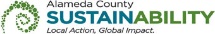 If printing this document, please print only what you need, print double-sided, and use recycled-content paper.The following Sections have been modified or revised as shown below.  Changes made to the original RFQ document are in bold print and highlighted, and deletions made have a strike through.Page 7 of the RFQ, Section D (SPECIFIC REQUIREMENTS), Item 2.d.(6), is revised as follows:  Contractor shall provide employees who can unload and deliver all liners inside all the facilities.  The Contractor shall have the proper equipment (i.e. liftgate, hand truck, palette jack) to offload and deliver products at County locations.Page 7 of the RFQ, Section D (SPECIFIC REQUIREMENTS), Item 2.d.(9), has been added as follows:  (9)	Contractor shall pack liners according to below:(a)	Small liners 23x24 should be packed 20 liners per roll, 25 rolls, 500 liners per case.(b)	Medium liners 32x39 should be packed 25 liners per roll, 25 rolls, 250 liners per case.  (c)	Medium liners 32x36 should be packed 25 liners per roll, 10 rolls, 250 liners per case.(d)	Large liners 36x60 should be packed 20 liners per roll, 10 rolls, 200 liners per case.(e)	Flat liners should be packed 250 liners per case.Page 7 of the Bid Response Packet, Bid Form, is revised.  Bidders must use Revised Bid Form when submitting bid response.REVISED BID FORMInstructions: Bidder must use the Revised Excel Bid Form provided.COST SHALL BE SUBMITTED AS REQUESTED ON THE REVISED EXCEL BID FORM. NO ALTERATIONS OR CHANGES OF ANY KIND ARE PERMITTED. Bid responses that do not comply will be subject to rejection in total. The cost quoted shall include all taxes (excluding sales and use tax) and all other charges, including travel expenses, and is the maximum cost the County will pay for the term of any contract that is a result of this RFQ.Quantities listed on Revised Excel Bid Form are estimates and are not to be construed as a commitment. No minimum or maximum is guaranteed or implied.Bid pricing on all line items are required. Partial bids are not acceptable.By submission through the Alameda County EZSourcing Supplier Portal Bidder certifies to County that all representations, certifications, and statements made by Bidder, as set forth in each entry in the Alameda County EZSourcing Supplier Portal and attachments are true and correct and are made under penalty of perjury pursuant to the laws of California.Page 19 of the Bid Response Packet, Exhibit B (DELIVERY LOCATIONS), is revised as follows:  *County reserves the right to modify this list at any time, with written notice.This RFQ Addendum has been electronically issued to potential bidders via e-mail.  E-mail addresses used are those in the County’s Small Local Emerging Business (SLEB) Vendor Database or from other sources.  If you have registered or are certified as a SLEB, please ensure that the complete and accurate e-mail address is noted and kept updated in the SLEB Vendor Database.  This RFQ Addendum will also be posted on the GSA Contracting Opportunities website located at Alameda County Current Contracting Opportunities.DELIVERY LOCATIONDELIVERY LOCATIONDELIVERY LOCATIONDELIVERY DAYDELIVERY TIMEGSA‐BMDJuvenile Justice Center2500 Fairmont Drive, San Leandro1st week of monthWednesdays or ThursdaysBefore 10 a.m.Between 8 a.m. – 11 a.m.GSA‐BMD224 W. Winton Street, Hayward1st week of monthWednesdays or ThursdaysBefore 10 a.m.Between 8 a.m. – 11 a.m.GSA‐BMDSuperior Court1225 Fallon Street, Oakland1st week of monthTuesdays or WednesdaysBefore 10 a.m.Between 8 a.m. – 11 a.m.GSA‐BMD1401 Lakeside Drive, Oakland1st week of monthTuesdays or WednesdaysBefore 10 a.m.Between 8 a.m. – 11 a.m.GSA‐BMDSanta Rita Jail5325 Broder Blvd., Dublin1st week of monthThursdays or FridaysBefore 10 a.m.Between 8 a.m. – 11 a.m.GSA‐BMDAdmin Building1221 Oak Street, Oakland1st week of monthTuesdays or WednesdaysBefore 10 a.m.Between 8 a.m. – 11 a.m.GSA‐BMDLaw Library125-12th Street, Oakland1st week of monthTuesdays or WednesdaysBefore 10 a.m.Between 8 a.m. – 11 a.m.GSA‐BMD1106 Madison Street, Oakland1st week of monthTuesdays or WednesdaysBefore 10 a.m.Between 8 a.m. – 11 a.m.GSA‐BMDCastro Valley Library3600 Norbridge Ave, Castro Valley1st week of monthWednesdays or ThursdaysBefore 10 a.m.Between 8 a.m. – 11 a.m.GSA‐BMD8477 Enterprise Drive, Oakland1st week of monthTuesdays or WednesdaysBefore 10 a.m.Between 8 a.m. – 11 a.m.GSA‐BMD393-13th Street, Oakland1st week of monthTuesdays or WednesdaysBefore 10 a.m.Between 8 a.m. – 11 a.m.GSA‐BMDSan Lorenzo Library395 Paseo Grande Blvd., San Lorenzo1st week of monthWednesdays or ThursdaysBefore 10 a.m.Between 8 a.m. – 11 a.m.GSA‐BMD24100 Amador Street, Hayward1st week of monthWednesdays or ThursdaysBefore 10 a.m.Between 8 a.m. – 11 a.m.Health Care ServicesPublic Health499-5th Street, Oakland1st week of monthBefore 10 a.m.ProbationJuvenile Justice Center2500 Fairmont Drive, San LeandroMonday - Friday7 a.m. – 4 p.m.Sheriff’s OfficeSanta Rita Jail5325 Broder Blvd., Oakland Dublin1st week of monthBefore 10 a.m.Social Services2000 San Pablo Ave, Oakland1st week of monthBefore 10 a.m.